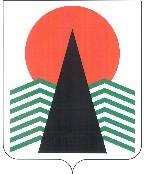 АДМИНИСТРАЦИЯ  НЕФТЕЮГАНСКОГО РАЙОНАпостановлениег.НефтеюганскОб отказе в предоставлении разрешения на условно разрешенный вид 
использования земельного участка или объекта капитального строительства, расположенного на межселенной территории Нефтеюганского районаВ соответствии со статьёй 39 Градостроительного кодекса Российской Федерации, Федеральным законом от 06.10.2003 № 131-ФЗ «Об общих принципах организации местного самоуправления в Российской Федерации», Уставом Нефтеюганского муниципального района Ханты-Мансийского автономного округа – Югры, руководствуясь решениями Думы Нефтеюганского района от 25.09.2013 
№ 405 «Об утверждении Правил землепользования и застройки межселенной территории Нефтеюганского района», от 19.12.2007 № 623 «Об утверждении схемы территориального планирования муниципального образования Нефтеюганского района», постановлением администрации Нефтеюганского района от 22.03.2017 
№ 448-па-нпа «Об утверждении административного регламента предоставления муниципальной услуги «Предоставление разрешения на условно разрешенный вид использования земельного участка или объекта капитального строительства, расположенного на межселенной территории Нефтеюганского района», учитывая рекомендации комиссии по подготовке проекта правил землепользования и застройки межселенных территорий Нефтеюганского района (протокол от 18.05.2022 № 9) 
и заключение о результатах публичных слушаний от 12.05.2022 № 32, в связи 
с расположением земельного участка на территории с прогнозируемыми ограничениями в ее использовании, а именно санитарно-защитной зоне от устьев действующих скважин кустовой площадки № 24 Усть-Балыкского месторождения; 
в границах наименьших расстояний от устьев действующих скважин кустовой площадки № 24 Усть-Балыкского месторождения; в охранной зоне трубопроводов: 
«В ст.114 гл. 1.2 нед.» «Н ст.114 гл.1.2», «Н ст.114 гл.0.6 нед.» и проектируемого трубопровода «НГС к.24-УП№6» по ш.4533 – 25 метров», по обращению Белобородовой Ольги Анатольевны п о с т а н о в л я ю:Отказать Белобородовой Ольге Анатольевне в предоставлении разрешения на условно разрешенный вид использования земельного участка – ведение садоводства (13.2) в отношении земельного участка с кадастровым 
номером 86:08:0020801:16142, площадью 450 кв.м, расположенного по адресу: Ханты-Мансийский автономный округ – Югра, Нефтеюганский район, Усть-Балыкское месторождение нефти, в районе куста 24, СОТ «Заря», участок № 37а.Настоящее постановление подлежит опубликованию в газете «Югорское обозрение» и размещению на официальном сайте органов местного самоуправления Нефтеюганского района.Контроль за выполнением постановления возложить на заместителя главы Нефтеюганского района Бородкину О.В.Исполняющий обязанности Главы района 					                              О.В.Бородкина 02.06.2022№ 958-па№ 958-па